2016 hakka學堂—「客家醃漬藝術」講師簡歷講師:湛文龍助理講師:丁寶珠現任：阿煥伯食品企業社現任：美之味農產企業社負責人阿煥伯食品企業社負責人公館鄉農會家政班班長教學經歷：2013-2015客委會產業博覽會福菜醃製教學教學經歷：2013-2015 福菜節福菜醃製講師專業證照：丙級中餐烹調技術士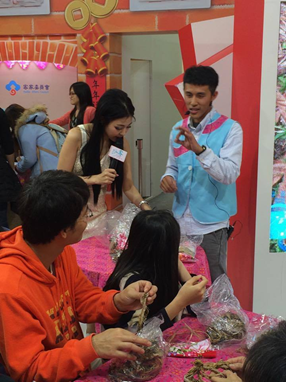 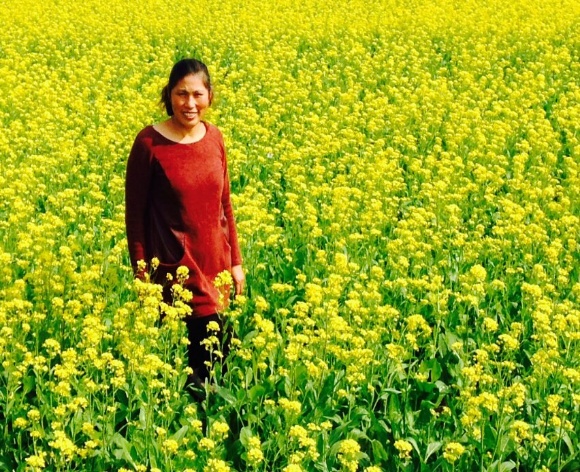 嫩薑醃漬樣本嫩薑醃漬樣本陶罐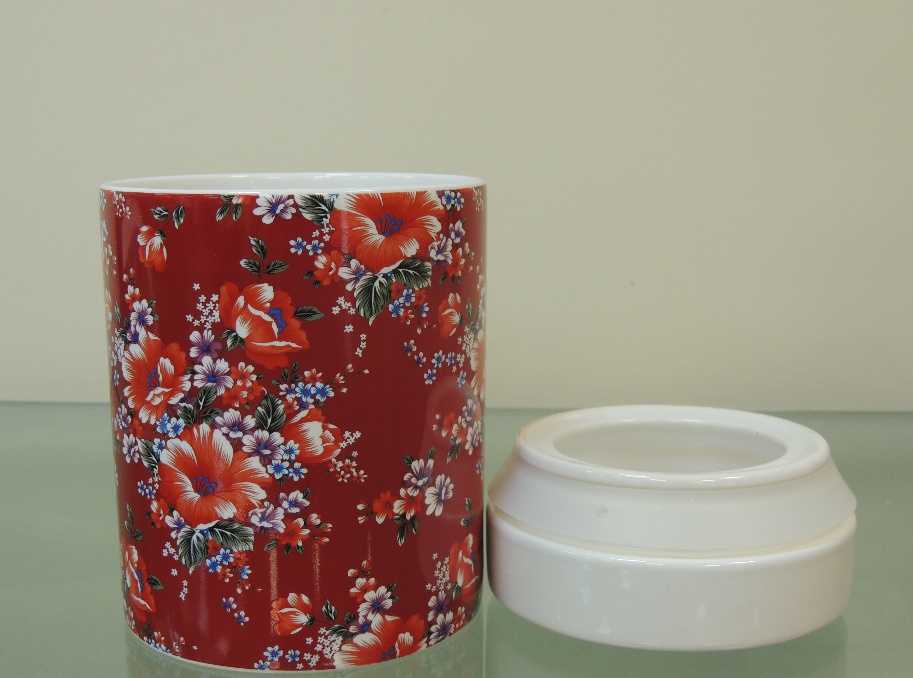 嫩薑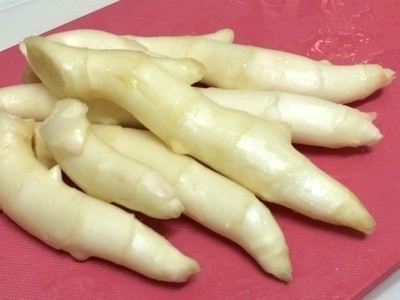 味噌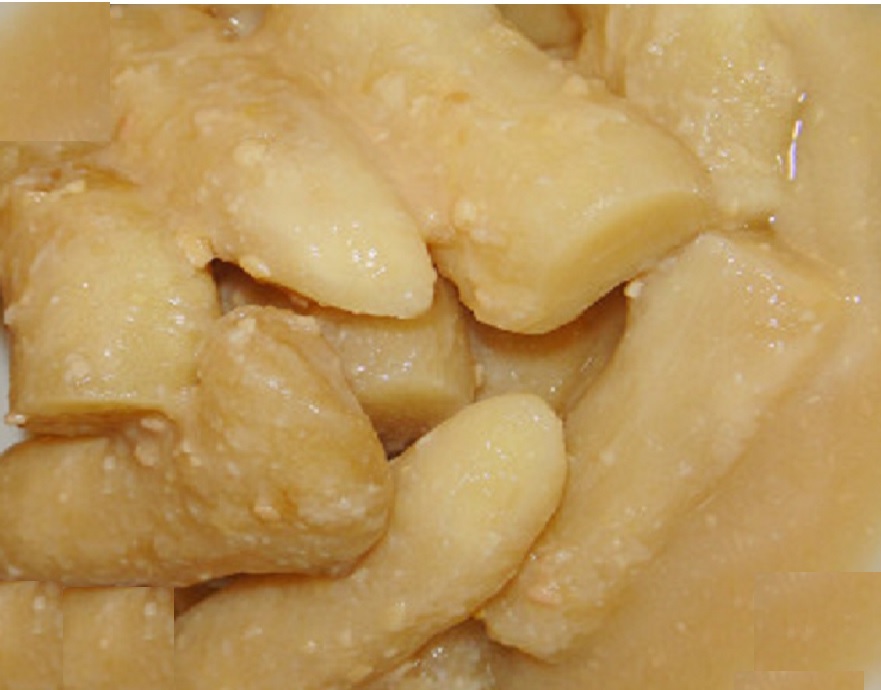 